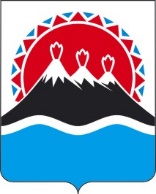 П О С Т А Н О В Л Е Н И ЕПРАВИТЕЛЬСТВАКАМЧАТСКОГО КРАЯг. Петропавловск-КамчатскийПРАВИТЕЛЬСТВО ПОСТАНОВЛЯЕТ:Внести изменения в приложение к постановлению Правительства Камчатского края от 05.10.2021 № 423-П «Об утверждении Положения о региональном государственном контроле (надзоре) в области регулируемых государством цен (тарифов)» следующие изменения:часть 10 изложить в следующей редакции:«10. Учет объектов регионального государственного контроля (надзора) осуществляется Службой с использованием федеральной государственной информационной системы «Едина информационно-аналитическая система» Федеральной антимонопольной службы.Перечень объектов контроля (надзора) содержит следующую информацию:полное наименование юридического лица, фамилия, имя и отчество (при наличии) индивидуального предпринимателя;основной государственный регистрационный номер юридического лица или индивидуального предпринимателя;адрес места нахождения и осуществления деятельности юридического лица, индивидуального предпринимателя и используемых ими производственных объектов;вид (виды) деятельности юридического лица, индивидуального предпринимателя в соответствии с Общероссийским классификатором видов экономической деятельности;данные о регулируемых сферах деятельности, а также об основаниях введения регулирования деятельности юридического лица, индивидуального предпринимателя.Размещение указанной информации осуществляется с учетом требований законодательства Российской Федерации о государственной и иной охраняемой законом тайне.»;часть 25 изложить в следующей редакции:«25. Доклад, содержащий результаты обобщения правоприменительной практики, должен быть подготовлен не позднее 1 марта года, следующего за отчетным годом, утвержден приказом Службы до 12 марта и размещен на официальном сайте Службы в информационно-телекоммуникационной сети "Интернет" не позднее 3 дней со дня его утверждения. Доклад, содержащий результаты обобщения правоприменительной практики, подготавливается не реже одного раза в год.»;часть 45 изложить в следующей редакции:«45. Контрольные (надзорные) мероприятия, указанные в части 44 настоящего Положения, с целью фиксации доказательств нарушений обязательных требований могут проводиться должностными лицами с применением фотосъемки, аудио- и видеозаписи.Фотографии, аудио- и видеозаписи, используемые для фиксации доказательств, должны позволять однозначно идентифицировать объект фиксации, отражающий нарушение обязательных требований. Фотографии, аудио- и видеозаписи, используемые для доказательств нарушений обязательных требований, прикладываются к акту контрольного (надзорного) мероприятия.Информация о проведении фотосъемки, аудио- и видеозаписи и использованных для этих целей технических средствах отражается в акте по результатам контрольного (надзорного) мероприятия.Фиксация нарушений обязательных требований при помощи фотосъемки проводится не менее чем 2 снимками каждого из выявленных нарушений обязательных требований.Аудио- и видеозапись осуществляется в ходе проведения контрольного (надзорного) мероприятия непрерывно с уведомлением в начале и конце записи о дате, месте, времени начала и окончания осуществления записи.В ходе записи подробно фиксируются и указываются место и характер выявленного нарушения обязательных требований.Использование фотосъемки и видеозаписи для фиксации доказательств нарушений обязательных требований осуществляется с учетом требований законодательства Российской Федерации о государственной и иной охраняемой законом тайне.»;приложение к Положению о региональном государственном контроле (надзоре) в области регулируемых государством цен (тарифов) считать Приложением 1, изложив его в редакции согласно приложению1 к настоящему постановлению:дополнить приложением 2, изложив его в редакции согласно приложению 2 к настоящему постановлению.Настоящее постановление вступает в силу после дня его официального опубликования. Приложение 1к постановлению Правительства Камчатского края от [Дата регистрации] № [Номер документа]«Приложение 1к постановлению Правительства Камчатского края от [Дата регистрации] № [Номер документа]Критерии отнесения объектов контроля к категориям риска причинения вреда (ущерба) охраняемым законом ценностям при осуществлении регионального государственного контроля (надзора) в области регулируемых государством цен (тарифов) и индикаторы риска При осуществлении регионального государственного контроля (надзора) в области регулируемых государством цен (тарифов) (далее – региональный государственный контроль (надзор)) отнесение объектов контроля к одной из категорий риска причинения вреда (ущерба) охраняемым законом ценностям (далее – категории риска) осуществляется на основе сопоставления его характеристик с критериями отнесения объектов контроля к категориям риска.Службой обеспечивается организация постоянного мониторинга (сбора, обработки, анализа и учета) сведений, используемых для оценки и управления рисками.С учетом вероятности наступления и тяжести потенциальных негативных последствий несоблюдения обязательных требований в области регулируемых государством цен (тарифов), оценки вероятности их несоблюдения объекты контроля подлежат отнесению к категориям среднего, умеренного и низкого риска, согласно балльной системе.Количество баллов присваиваемых контролируемым лицам, рассчитывается посредством суммирования баллов, начисленных по следующим категориям:а) количество дел об административных правонарушениях, возбужденных (рассмотренных) Службой в течение 3 лет, предшествующих году принятия решения о присвоении (изменении) категории риска:2 балла за каждое вступившее в законную силу постановление по делу об административном правонарушении, вынесенное в отношении юридического лица, его должностных лиц, индивидуального предпринимателя за совершение административного правонарушения, предусмотренного статьями 9.15, 14.6, 17.7, 19.7, 19.7.1, 19.8.1, частью 1 статьи 20.25 Кодекса Российской Федерации об административных правонарушениях;1 балл за каждое вступившее в законную силу постановление по делу об административном правонарушении, вынесенное в отношении юридического лица, его должностных лиц, индивидуального предпринимателя за совершение административного правонарушения, предусмотренного частью 10 статьи 9.16, частью 5 статьи 19.5 Кодекса Российской Федерации об административных правонарушениях;б) количество предписаний об устранении выявленных нарушений обязательных требований, выданных Службой в течение 3 лет, предшествующих году принятия решения о присвоении (изменении) категории риска:0,5 балла за каждое выданное предписание об устранении выявленных нарушений обязательных требований;в) количество предостережений о недопустимости нарушений обязательных требований, выданных Службой в течение 3 лет, предшествующих году принятия решения о присвоении (изменении) категории риска:0,5 балла за каждое выданное предостережение о недопустимости нарушений обязательных требований;г) оказание услуг по подключению (технологическому присоединению) к централизованным системам теплоснабжения, водоснабжения, водоотведения, оказание услуг по технологическому подключению к электрическим сетям в течение 3 лет, предшествующих году принятия решения о присвоении (изменении) категории риска:услуга оказывается – 2 балла;услуга не оказывается – 0 баллов.Проведение плановых контрольных (надзорных) мероприятий в отношении контролируемых лиц осуществляется Службой в зависимости от присвоенной категории риска, со следующей периодичностью: для объектов контроля, отнесенных к категории среднего риска (количество баллов 7 и более) – раз в 3 лет;для объектов контроля, отнесенных к категории умеренного риска (количество баллов от 5 до 6,5) – раз в 6 лет;для объектов контроля, отнесенных к категории низкого риска (количество баллов от 0 до 4,5) – плановые контрольные (надзорные) мероприятия не проводятся.В случае если объект контроля не отнесен Службой к определенной категории риска он считается отнесенным к категории низкого риска.Перечень индикаторов риска нарушения обязательных требований приведен в следующей таблице:Таблица».Приложение 2к постановлению Правительства Камчатского края от [Дата регистрации] № [Номер документа]«Приложение 2к постановлению Правительства Камчатского края от [Дата регистрации] № [Номер документа]Ключевой показатель и его целевое значение, индикативные показатели регионального государственного контроля (надзора) в области регулируемых государством цен (тарифов)Ключевым показателем регионального государственного контроля (надзора) в области регулируемых государством цен (тарифов) является отношение вреда (ущерба), причиненного в результате завышения цен (тарифов) в области государственного регулирования цен (тарифов) к валовому региональному продукту Камчатского края (далее - ключевой показатель).Ключевой показатель (КП) рассчитывается по формуле:КП - (Вобщ. / ВРП) х 100 %,где:Вобщ. _ вред (ущерб), причиненный в результате завышения организациями, осуществляющими регулируемые виды деятельности, утвержденных цен (тарифов) в в области государственного регулирования цен (тарифов), за отчетный период (тыс. руб.);ВРП - валовый региональный продукт Камчатского края за отчетный период.Отчетным периодом для расчета значения ключевого показателя является календарный год.Целевое значение ключевого показателя определяется исходя из ежегодного снижения значения ключевого показателя на 1 процент.Индикативные показатели регионального государственного контроля (надзора) в сферах естественных монополий:количество плановых контрольных (надзорных) мероприятий, проведенных Службой за отчетный период;количество внеплановых контрольных (надзорных) мероприятий, проведенных Службой за отчетный период;количество внеплановых контрольных (надзорных) мероприятий, проведенных Службой на основании выявления соответствия объекта контроля параметрам, утвержденным индикаторами риска нарушения обязательных требований, или отклонения объекта контроля от таких параметров, за отчетный период;количество контрольных (надзорных) мероприятий без взаимодействия, проведенных Службой за отчетный период;количество обязательных профилактических визитов, проведенных Службой за отчетный период;количество предостережений о недопустимости нарушения обязательных требований, объявленных Службой за отчетный период;количество поданных возражений в отношении объявленных Службой предостережений о недопустимости нарушения обязательных требований, за отчетный период;количество контрольных (надзорных) мероприятий, по результатам которых Службой выявлены нарушения обязательных требований, за отчетный период;количество контрольных (надзорных) мероприятий, по итогам которых Службой возбуждены дела об административных правонарушениях, за отчетный период;сумма административных штрафов, наложенных Службой по результатам контрольных (надзорных) мероприятий, за отчетный период;количество учтенных Службой контролируемых лиц на конец отчетного периода;количество учтенных Службой контролируемых лиц, в отношении которых проведены контрольные (надзорные) мероприятия, за отчетный период;общее количество жалоб, поданных контролируемыми лицами в досудебном порядке за отчетный период;количество жалоб, поданных контролируемыми лицами в досудебном порядке, по итогам рассмотрения которых принято решение о полной либо частичной отмене решения Службы, либо о признании действий (бездействий) должностных лиц Службы недействительными, за отчетный период;количество исковых заявлений об оспаривании решений, действий (бездействий) должностных лиц Службы, направленных контролируемыми лицами в судебном порядке, за отчетный период;количество исковых заявлений об оспаривании решений, действий (бездействий) должностных лиц Службы, направленных контролируемыми лицами в судебном порядке, по которым принято решение об удовлетворении заявленных требований, за отчетный период;количество контрольных (надзорных) мероприятий, проведенных Службой с грубым нарушением требований к организации и осуществлению государственного контроля (надзора) и результаты которых были признаны недействительными и (или) отменены, за отчетный период.».[Дата регистрации]№[Номер документа]О внесении изменений в приложение к постановлению Правительства Камчатского края от 05.10.2021 № 423-П «Об утверждении Положения о региональном государственном контроле (надзоре) в области регулируемых государством цен (тарифов)»Председатель
Правительства
Камчатского края[горизонтальный штамп подписи 1]Е.А. Чекин№ п/пНаименование индикатора рискаПоказатель индикатора риска1231.Наличие жалобы (обращения) на контролируемое лицо, по результатам рассмотрения которой (которого) получена информация о нарушении обязательных требований, соблюдение которых оценивается Службой при осуществлении регионального государственного контроля (надзора)Жалоба (обращение)2.Отсутствие информации об исполнении предписания об устранении выявленных нарушений обязательных требований, выданного по итогам контрольного (надзорного) мероприятияВ течение 5 рабочих дней, следующих за сроком, установленным в предписании об устранении выявленных нарушений обязательных требований